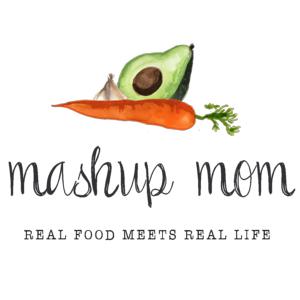 Your ALDI Shopping ListDairy & refrigerated16 oz Bake House Creations jumbo flaky style biscuits dough, $.99 (Tues)
Happy Farms deli sliced mozzarella, $1.99 (Fri)
Priano shredded Parmesan, $1.99 (Weds, Thurs)GroceryL’Oven Fresh hamburger buns, $.75 (Fri)
Specially Selected French baguette, $1.69 (Weds)
Tuscan Garden pepperoncini or mild pepper rings, $1.49 (Weds, Fri)
12 oz Reggano farfalle (bowtie) pasta, $.79 (Thurs)
32 oz SimplyNature organic vegetable broth, $1.89 (Mon)
8 oz can Happy Harvest tomato sauce, $.29 (Fri)
14.5 oz can Happy Harvest diced tomatoes, $.69 (Fri)
28 oz can Happy Harvest whole tomatoes, $.99 (Mon)
1 can Happy Harvest corn, $.49 (Mon)
1 can Dakota’s Pride Great Northern beans, $.69 (Mon)
1 can Dakota’s Pride chickpeas (garbanzo beans), $.69 (Weds)Meat5 lb whole chicken, $4.75 (Sun, Tues)
2.5 lbs boneless skinless chicken thighs, $4.23 (Fri)
1 lb sirloin steak, $5.99 (Thurs)
12 oz SimplyNature chicken apple sausage, $2.99 (Weds)ProduceTwo 8 oz bags of spinach, $2.38 (Mon, Thurs)
3 hearts romaine, $1.99 (Mon, Weds)
2 lbs carrots, $1.09 (Sun, Mon)
8 oz mushrooms, $1.69 (Sun)
1 cucumber, $.59 (Weds)
2 lbs green grapes, $1.78 (Tues, Thurs)
2 16 oz strawberries, $2.98 (Sun, Tues)
2 lb nectarines, $2.18 (Sun, Thurs)
3 heads garlic, $1.69 (Sun, Mon, Tues, Thurs, Fri)
5 lbs red potatoes, $2.99 (Sun, Mon, Fri)
3 lbs yellow onions, $1.99 (Sun, Mon, Weds)
1 lb green beans, $1.69 (Mon, Fri)
Celery, $1.29 (Mon)
6 Roma tomatoes, $.99 (Mon, Weds)
1 avocado, $1.19 (Weds)Total: $59.89Note: The days(s) on the shopping list show which meal(s) an item will be used in – If you’re skipping a night; easily delete the items you don’t need to purchase.ALDI Meal Plan week of 9/16/18 – Find the recipes at MashupMom.comALDI Meal Plan week of 9/16/18 – Find the recipes at MashupMom.comSundaySimple roast chicken & veggies, nectarines, strawberriesMondaySlow cooker vegetable soup, chopped saladTuesdayChicken & biscuits pot pie, grapes, strawberriesWednesdayChicken sausage dinner salad, baguetteThursdaySteak bites over spinach Parmesan pasta, nectarines, grapesFridaySlow cooker pulled Italian chicken sandwiches, skillet potatoes + green beansSaturdayLeftovers – pizza night – eat out – or date night